LA VERIFICA DEGLI IMPIANTI ELETTRICICorso di aggiornamento obbligatorio ai sensi del D.P.R. 462/2001INFORMAZIONI E ISTRUZIONI PER L’ISCRIZIONEINFORMATIVA PRIVACYAi sensi dell’art. 13 del Regolamento UE 679/2016 (di seguito GDPR), Beta Formazione S.r.l. e Beta Imprese S.r.l., in qualità di Contitolari del trattamento dati, La informano che i dati da Lei forniti saranno trattati per finalità di gestione amministrativa e logistica dei corsi stessi nonché per adempiere a obblighi di legge di natura fisica, contabile e amministrativa e per l’eventuale tutela dei diritti delle Contitolari, correlati alla esecuzione dei contratti.Il conferimento dei dati sopraindicati è necessario ai fini dell’iscrizione pertanto l’eventuale rifiuto a fornirli comporterà l’impossibilità di procedere all’iscrizione. Tale necessità rappresenta la base giuridica che legittima i conseguenti trattamenti. I dati saranno trattati con modalità cartacee e/o informatizzate. Nel rispetto dei principi di proporzionalità e necessità, i dati non saranno conservati per periodi più lunghi rispetto a quelli indispensabili alla realizzazione delle finalità sopra indicate e dunque al servizio offerto o alle specifiche norme di legge, successivamente saranno cancellati con modalità sicura. Nel rispetto delle misure di sicurezza adeguate i Suoi dati potranno essere comunicati ad altri soggetti pubblici e privati per l’adempimento di obblighi previsti dalla legge. In nessun caso i dati saranno diffusi. In ogni momento Lei potrà esercitare i diritti ai sensi dell’art. 15 e seguenti del GDPR. Potrà ottenere la conferma dell’esistenza dei Suoi dati personali e chiederne la loro comunicazione in forma intelligibile. Avrà diritto di ottenere l’accesso, l’aggiornamento, la rettificazione, l’integrazione e la cancellazione dei dati o la limitazione del trattamento rivolgendosi ai Contitolari del trattamento: Beta Formazione S.r.l. con sede amministrativa in Lugo (RA) 48022, Via Piratello nn.66/68, Tel. 0545916279 e-mail: betaformazione@pec.it e Beta Imprese S.r.l. con Sede legale e operativa in via Risorgimento, 36 48022 Lugo (RA) P.IVA 02322490398, email: betaimprese@pec.it Telefono: 0545.900600. Il responsabile per la protezione dei dati personali è contattabile ai seguenti recapiti: elisabeta.cocolos@ordineavvmodena.it; tel. 345 5707946. Lei ha, infine, diritto di proporre reclamo ovvero effettuare una segnalazione al Garante per la Protezione dei Dati Personali oppure in alternativa presentare ricorso all’Autorità Giudiziaria. I contatti del Garante per la Protezione dei Dati Personali sono consultabili sul sito web http://www.garanteprivacy.it. L’informativa privacy completa è consultabile al sito www.betaformazione.com.Letta l’Informativa fornitami ai sensi dell’art. 13 del GDPR AUTORIZZO Beta Formazione srl e Beta Imprese srl all’invio, tramite sistemi automatizzati, quali e-mail o sms, di comunicazioni commerciali, pubblicitarie e promozionali e ad attività di profilazione al fine di potermi fornire promozioni personalizzate riservate ai clienti della Società, ovvero di società controllate, affiliate o comunque collegate.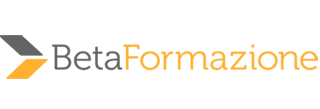 Beta Formazione S.r.l. - C.F. 02322490398
Via Piratello, 66/68 - 48022 Lugo RAdurata8 ore8 oredate e orari22/11/2019 dalle 9 alle 13 - dalle 14 alle 18sedeVia Primo Maggio, 86/C - 40026 Imola BOVia Primo Maggio, 86/C - 40026 Imola BOCFP8 - IN ATTESA DI ACCREDITAMENTO DA PARTE DEL CNI8 - IN ATTESA DI ACCREDITAMENTO DA PARTE DEL CNIdescrizioneIl corso di aggiornamento è indirizzato ad ispettori già in attività e riguarda i punti più controversi o meno applicati  delle norme che si riscontrano durante l’attività, le criticità emerse in casi comuni e particolari, le ultime novità normative significative. Verrà presentato il sistema di verbalizzazione aggiornato con particolare attenzione alle criticità emerse nell’impiego. Un po’ di tempo verrà riservato per un ‘question time’ volto alla condivisione delle esperienze.Il corso di aggiornamento è indirizzato ad ispettori già in attività e riguarda i punti più controversi o meno applicati  delle norme che si riscontrano durante l’attività, le criticità emerse in casi comuni e particolari, le ultime novità normative significative. Verrà presentato il sistema di verbalizzazione aggiornato con particolare attenzione alle criticità emerse nell’impiego. Un po’ di tempo verrà riservato per un ‘question time’ volto alla condivisione delle esperienze.requisiti- qualifica di ispettore;- conoscenza delle norme CEI;- formazione di base in merito alla verifiche ispettive.- qualifica di ispettore;- conoscenza delle norme CEI;- formazione di base in merito alla verifiche ispettive.docenteIng. Luigi Pescerelli – Libero professionista dal 1998 operativo in materia di impianti tecnologici, energia e prevenzione incendi con esperienza nell’insegnamento.Ing. Luigi Pescerelli – Libero professionista dal 1998 operativo in materia di impianti tecnologici, energia e prevenzione incendi con esperienza nell’insegnamento.programmaAggiornamenti normativiEsperienze nell’acquisizione di incarichiEsperienze particolari nella verificaEsperienze nella verifica della documentazioneEsperienze nella verbalizzazione delle verificheLo strumento di verbalizzazione della verificaQuestion timeAggiornamenti normativiEsperienze nell’acquisizione di incarichiEsperienze particolari nella verificaEsperienze nella verifica della documentazioneEsperienze nella verbalizzazione delle verificheLo strumento di verbalizzazione della verificaQuestion timecostoCon rilascio di CFP: 150 € (80 € per collaboratori di Certificazioni s.r.l. Imola)Con rilascio di CFP: 150 € (80 € per collaboratori di Certificazioni s.r.l. Imola)Senza rilascio di CFP: 120 €Senza rilascio di CFP: 120 €IMPORTI IVA ESCLUSA – sconto 20% a enti e società richiedenti due o più iscrizioniIMPORTI IVA ESCLUSA – sconto 20% a enti e società richiedenti due o più iscrizioniCOMMITTENTE (intestatario fattura)COMMITTENTE (intestatario fattura)COMMITTENTE (intestatario fattura)COMMITTENTE (intestatario fattura)COMMITTENTE (intestatario fattura)COMMITTENTE (intestatario fattura)ragione socialecognome o
cognome rappresentantenome o
nome rappresentantenome o
nome rappresentanteindirizzoC.F.P. IVAcodice destinatario SdIPECe-mailrecapito telefonicoPARTECIPANTEPARTECIPANTEPARTECIPANTEPARTECIPANTEPARTECIPANTEPARTECIPANTErapporto contrattualecognomenomedata di nascitaluogo di nascitaluogo di nascitadocumento di identitàtitolo di studioalbo professionalen° di iscrizionee-mailrecapito telefonicoRICHIESTA CFPCollaboratore CERTIFICAZIONI S.R.L.Collaboratore CERTIFICAZIONI S.R.L.Collaboratore CERTIFICAZIONI S.R.L.Collaboratore CERTIFICAZIONI S.R.L.luogo, datafirma e timbro committenteBeta Formazione S.r.l. - C.F. 02322490398
Via Piratello, 66/68 - 48022 Lugo RAcontrattoAlla ricezione di copia compilata e sottoscritta del presente documento si intenderà perfezionato un contratto vincolante a tutti gli effetti di legge, fatta salva la facoltà della Società di respingere la richiesta di iscrizione entro 7 giorni dalla ricezione.Beta Formazione (di seguito Società) ed il sottoscrittore del presente documento (di seguito Contraente) sono conseguentemente obbligati alle relative condizioni e modalità di pagamento.condizioni contrattualiLa Società è esonerata da ogni responsabilità diretta o indiretta per ogni eventuale danno derivante da comportamenti indebiti tenuti da terzi.La Società assicura lo svolgimento del corso come indicato nel presente documento con riserva di modifica della sede entro il giorno 08/11/2019 e relativa comunicazione ai richiedenti la partecipazione.Il Contraente si impegna a corrispondere integralmente il prezzo pattuito.Con la sottoscrizione del modulo di iscrizione, il Contraente acquista, per sé o per persona da nominare, il corso su indicato, nonché il materiale didattico previsto, e dichiara di essere in possesso dei requisiti per la partecipazione esonerando Beta Formazione S.r.l. da ogni responsabilità connessa.Il partecipante detiene la facoltà di richiedere disdetta con rimborso della quota già versata con almeno 10 giorni di anticipo.È fatto espresso divieto al Contraente di effettuare qualsiasi forma di riproduzione, divulgazione, commercializzazione ed utilizzazione del materiale didattico fornito da Beta Formazione S.r.l. al di fuori dell’uso strettamente connesso ai fini didattici legati al proprio personale apprendimento. Il Contraente si accolla tutte le responsabilità di un eventuale uso indebito.La Società provvede al rilascio dei CFP maturati.Per qualsiasi controversia il Foro competente sarà quello di Lugo (RA), ferma restando la competenza esclusiva del Foro del consumatore in tutti i casi in cui sarà applicabile alla fattispecie, avendo il Contraente tale qualifica.fatturazioneBeta Formazione S.r.l. provvederà all’invio di fattura entro 48 ore dall’iscrizione.pagamentoBonifico bancario vista fattura a favore di Beta Formazione S.r.l.Causale: cognome partecipante + nome partecipante + n° fatturaInviare copia della ricevuta del pagamento a iscrizioni@betaformazione.com.AttivazioneIl corso sarà attivato al raggiungimento di n° 6 iscritti e confermato sette giorni prima.luogo, datafirma e timbro committente(PER PRESA VISIONE)luogo, datafirma e timbro committente